                                         РЕШЕНИЕ                                   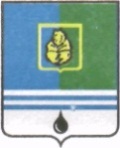 ДУМЫ ГОРОДА КОГАЛЫМАХанты-Мансийского автономного округа - ЮгрыОт «27» апреля 2016г. 							№680-ГДО награждении знаком отличия «За заслуги перед городом»В соответствии с решением Думы города Когалыма от 23.09.2014               №456-ГД «Об утверждении Положения о наградах и почетных званиях города Когалыма», рассмотрев представленное ходатайство, Дума города Когалыма РЕШИЛА:1. Наградить знаком отличия «За заслуги перед городом»:- за высокое профессиональное мастерство, многолетний добросовестный труд по охране здоровья населения города Когалыма и в связи с празднованием Дня медицинского работника Блока Илью Леонидовича, директора (главного врача) филиала общества с ограниченной ответственностью «Институт управления медицинскими рисками и оптимизации страхования» (ООО «МЕДИС») в городе Когалыме.2. Произвести выплату единовременного денежного поощрения в размере 8 046 (восемь тысяч сорок шесть) рублей награжденному знаком отличия «За заслуги перед городом» с удержанием налога согласно действующему законодательству Российской Федерации.3. Финансирование расходов, связанных с реализацией данного решения, произвести за счет средств бюджета города Когалыма в пределах сметы расходов на содержание Думы города Когалыма, утверждённой на 2016 год.4. Опубликовать настоящее решение в газете «Когалымский вестник».ПредседательГлаваДумы города Когалымагорода Когалыма_____________  А.Ю.Говорищева_____________Н.Н.Пальчиков